Θέμα:  «Ανανέωση όρων συνεργασίας του Δήμου Καλλιθέας και των Εποπτευόμενων Νομικών του Προσώπων με την ΕΤΕ »Σχετική: Η με ΑΠ 26691/30-06-2020 επιστολή της ΕΤΕ και η συνημμένη σύμβαση      Πρόεδρε,παρακαλούμε κατά την προσεχή συνεδρίαση του Δημοτικού Συμβουλίου να συμπεριλάβετε μεταξύ των θεμάτων της ημερήσιας διάταξης αίτημα ανανέωσης των όρων συνεργασίας του Δήμου μας με την Εθνική Τράπεζα της Ελλάδος από την 01-07-2020 έως και την 30-06-2021 εξουσιοδοτώντας τον Δήμαρχο Καλλιθέας να υπογράψει την σχετική σύμβαση.Ειδικότερα, έχοντας υπόψη:Την παρ. 1 άρ.65 Ν. 3852/2010 με βάση την οποία το Δημοτικό Συμβούλιο αποφασίζει για όλα τα θέματα, που αφορούν τον Δήμο εκτός από εκείνα, που ανήκουν εκ του νόμου στην αρμοδιότητα του Δημάρχου ή άλλου οργάνου του Δήμου ή το ίδιο το Δημοτικό Συμβούλιο μεταβίβασε σε επιτροπή του, Το άρ. 1 Ν.4323/2015 (ΦΕΚ 43/Α΄/2015), σύμφωνα με το οποίο οι Φορείς της Γενικής Κυβέρνησης, όπως αυτοί προσδιορίζονται από το ισχύον «Μητρώο Φορέων Γενικής Κυβέρνησης» που τηρείται με ευθύνη της Ελληνικής Στατιστικής Αρχής και οι Οργανισμοί Τοπικής Αυτοδιοίκησης α΄ και β΄ βαθμού, υποχρεούνται να καταθέτουν τα ταμειακά τους διαθέσιμα και να μεταφέρουν τα κεφάλαια προθεσμιακών τους καταθέσεων σε λογαριασμούς ταμειακής διαχείρισης που τηρούν στην Τράπεζα της Ελλάδος, κατά παρέκκλιση κάθε άλλης γενικής ή ειδικής διάταξης ή διαδικασίας. Από την υποχρέωση αυτή εξαιρούνται τα κεφάλαια που απαιτούνται για την κάλυψη των ταμειακών τους αναγκών για το επόμενο δεκαπενθήμερο, καθώς και τα κεφάλαια που έχουν κατατεθεί από τους ανωτέρω φορείς στο Ταμείο Παρακαταθηκών και Δανείων.Την με ΑΠ 26691/30-06-2020 Επιστολή της ΕΤΕ και την επισυναπτόμενη σύμβαση περί ανανέωσης των όρων συνεργασίας της Τράπεζας με το Δήμο Καλλιθέας, από την 01-07-2020 ως την 30-06-2021, στην οποία μεταξύ άλλων προβλέπονται:Επιτόκιο 0,20 % σταθερό σε λογαριασμούς ζήτησης για όλο το ποσό από 01-07-2020 έως 30-06-2021Ανέξοδη χορήγηση ημερήσιου/μηνιαίου/εκτάκτου extraitΑνέξοδη χορήγηση καρνέ επιταγών Valeur (τοκοφόρος ημερομηνία) πίστωσης των λογαριασμών καταθέσεων/όψεως του Δήμου και των ΕΝΠ με ποσά μετρητών ή τραπεζικών επιταγών τόσο της ΕΤΕ όσο και άλλων τραπεζών:αυθημερόνValeur (τοκοφόρος ημερομηνία) πίστωσης των λογαριασμών καταθέσεων/όψεως του Δήμου και των ΕΝΠ με ποσά ιδιωτικών επιταγών της ΕΤΕ αυθημερόν και ιδιωτικών επιταγών άλλων τραπεζών την επόμενη εργάσιμη ημέραΔωρεάν εξυπηρέτηση της μισθοδοσίας του Δήμου και των ΕΝΠ μέσω της ΕΑΠΣυνέχιση της εξυπηρέτησης του Δήμου Καλλιθέας με την διενέργεια δωρεάν χρηματομεταφορών έως 5 φορές μηνιαίως.εισηγούμαστετην ανανέωση των με ΑΠ 26691/30-06-2020 όρων συνεργασίας του Δήμου Καλλιθέας και των εποπτευόμενων νομικών του προσώπων με την Εθνική Τράπεζα της Ελλάδος  και την εξουσιοδότηση του Δημάρχου Καλλιθέας για την υπογραφή της σχετικής σύμβασης.                                                                             Ο Aντιδήμαρχος Οικ.Υπηρεσιών                                                                             Ευάγγελος ΜπαρμπάκοςΣυνημμένα: H με ΑΠ 26691/30-06-2020 επιστολή της ΕΤΕ και η συνημμένη σύμβαση περί ανανέωσης των όρων συνεργασίας της Τράπεζας με τον Δήμο Καλλιθέας και τα Εποπτευόμενα Νομικά του ΠρόσωπαΕσωτερική Διανομή:                                                           ΔήμαρχοΑντιδήμαρχο κο ΜπαρμπάκοΓενικό ΓραμματέαΔιευθυντή Δημοτικών ΠροσόδωνΔιευθύντρια Οικονομικών ΥπηρεσιώνΤαμείοΝ.Π. «Γιάννης Γάλλος»Συ.Δ.Ν.Α.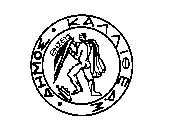 ΕΛΛΗΝΙΚΗ ΔΗΜΟΚΡΑΤΙΑ                                                ΝΟΜΟΣ ΑΤΤΙΚΗΣ	  	                                                                  ΔΗΜΟΣ  ΚΑΛΛΙΘΕΑΣ      Διεύθυνση: Οικονομικών ΥπηρεσιώνΤμήμα: ΤαμείουΜαντζαγριωτάκη 76, Καλλιθέα, ΤΚ 17676  Πληροφορίες: Μαντά Μαρία Τηλ: 213-2070350  Φαξ:210-9561572Email: maria.manta@kallithea.gr        Καλλιθέα, 30-06-2020    Aριθ. Πρωτ.: 27714/06-07-2020    Προς: Πρόεδρο και τα μέλη του                  Δημοτικού Συμβουλίου